МЕНЮ на    21 ноября               2022 г 						Неделя – вторая, день –6-ой						                                                                                                                                               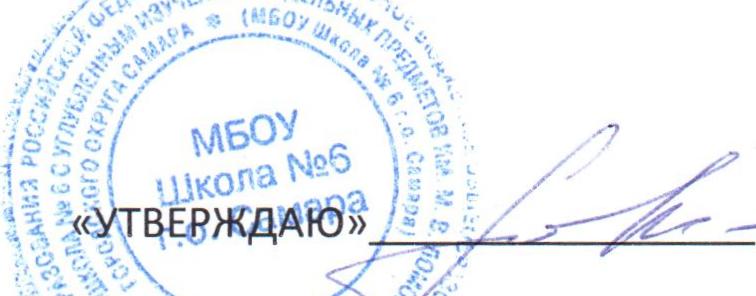 		                                                                                                                                       Заместитель директора по УВР Моргачева Н.А.	Прием пищи, наименования блюдаМасса порции№ технологической картыПищевые веществаПищевые веществаПищевые веществаПищевые веществаЭнергет.   ценностьПрием пищи, наименования блюдаМасса порции№ технологической картыБелки г.Жиры       г.Углеводы г.С   мг.Энергет.   ценностьзавтракзавтракзавтракКаша пшенная молочная2001687,38,234,60,5241,3Батон с маслом25/511,94,812,90102,9Кофейный напиток  с молоком1803951,351,1720,160,996,3Итого за прием пищи:10,5514,1767,661,4440,5Второй завтракВторой завтракВторой завтракяблоко853680,40,49,810,047,0Итого за прием пищи:0,40,49,810,047,0обедобедобедРассольник на курином бульоне180767,18,411,84,9151,6Суфле из мяса птицы с рисом10031116,867,64,5427,19152,25Пюре свекольное1003251,43,77,93,670,4Компот из кураги 180376009,7038,7Хлеб пшен./хлеб ржаной35/353,4/2,50,3/0,422,6/16,50106,5/79,2Итого за прием пищи:31,2620,473,0435,65598,65Уплотненный полдникУплотненный полдникУплотненный полдникКартофель отварной1303182,34,119,19,7123,1Салат из свежих огурцов60130,55,082,36,656,96Чай с сахаром200392009,7038,7Яйцо вареное ½ шт.202132,552,30,15031,5хлеб201,50,110,0047,4Итого за прием пищи:6,8511,5841,2516,3297,66Стоимость:   144,16      руб. Всего за день:Всего за день:49,0646,55191,7563,351383,81